Мастер-класс «Игрушка из ниток»13 июня в рамках реализации творческого проекта «Biblio-каникулы «Open-air», который осуществляется при поддержке Министерства культуры Пермского края, Кусье-Александровская библиотека организовала и провела мастер-класс для детей и взрослых «Игрушка из ниток». Участники мероприятия под руководством ведущих-библиотекарей изготовили из ниток оберег-лошадь. 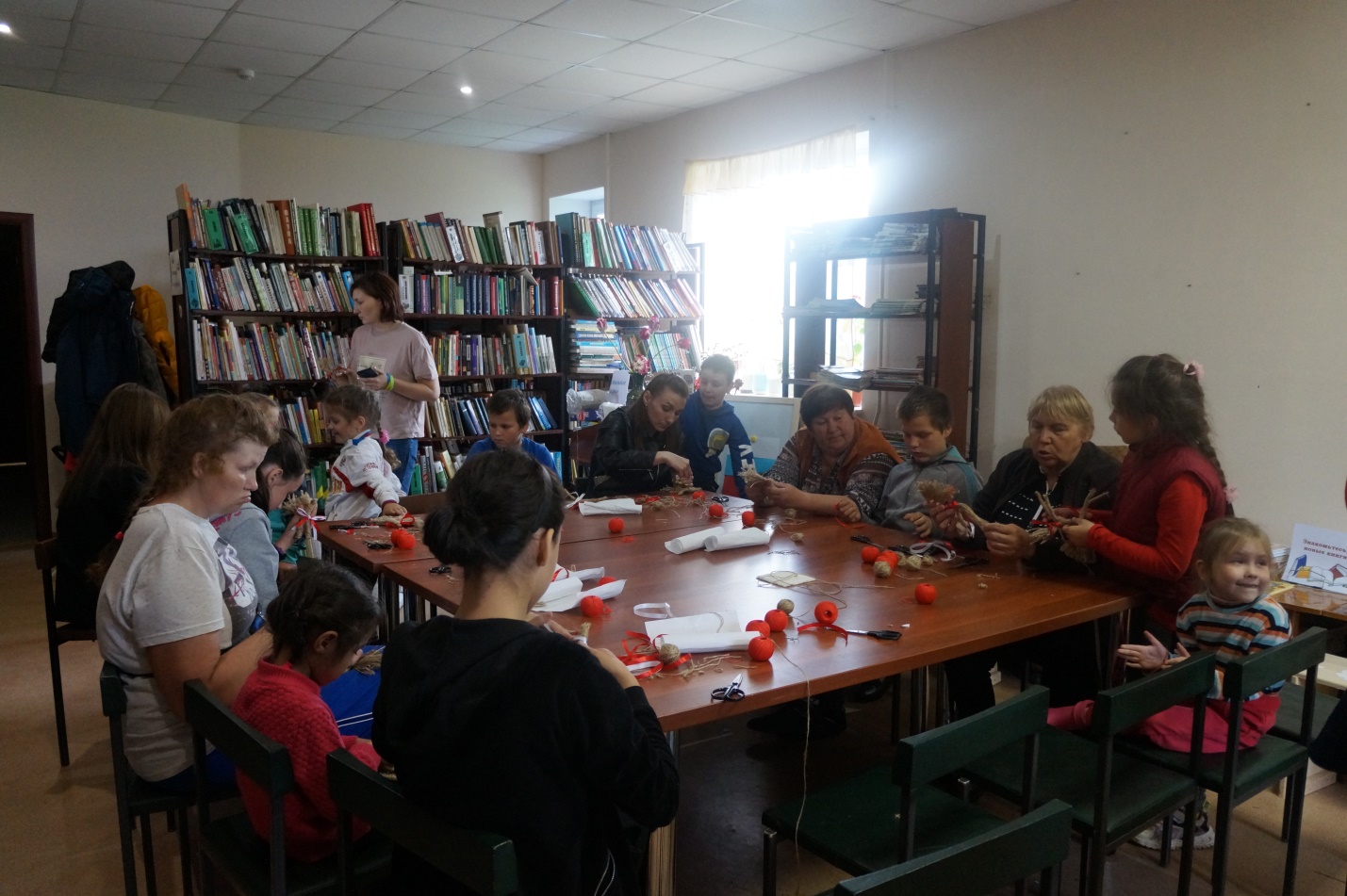 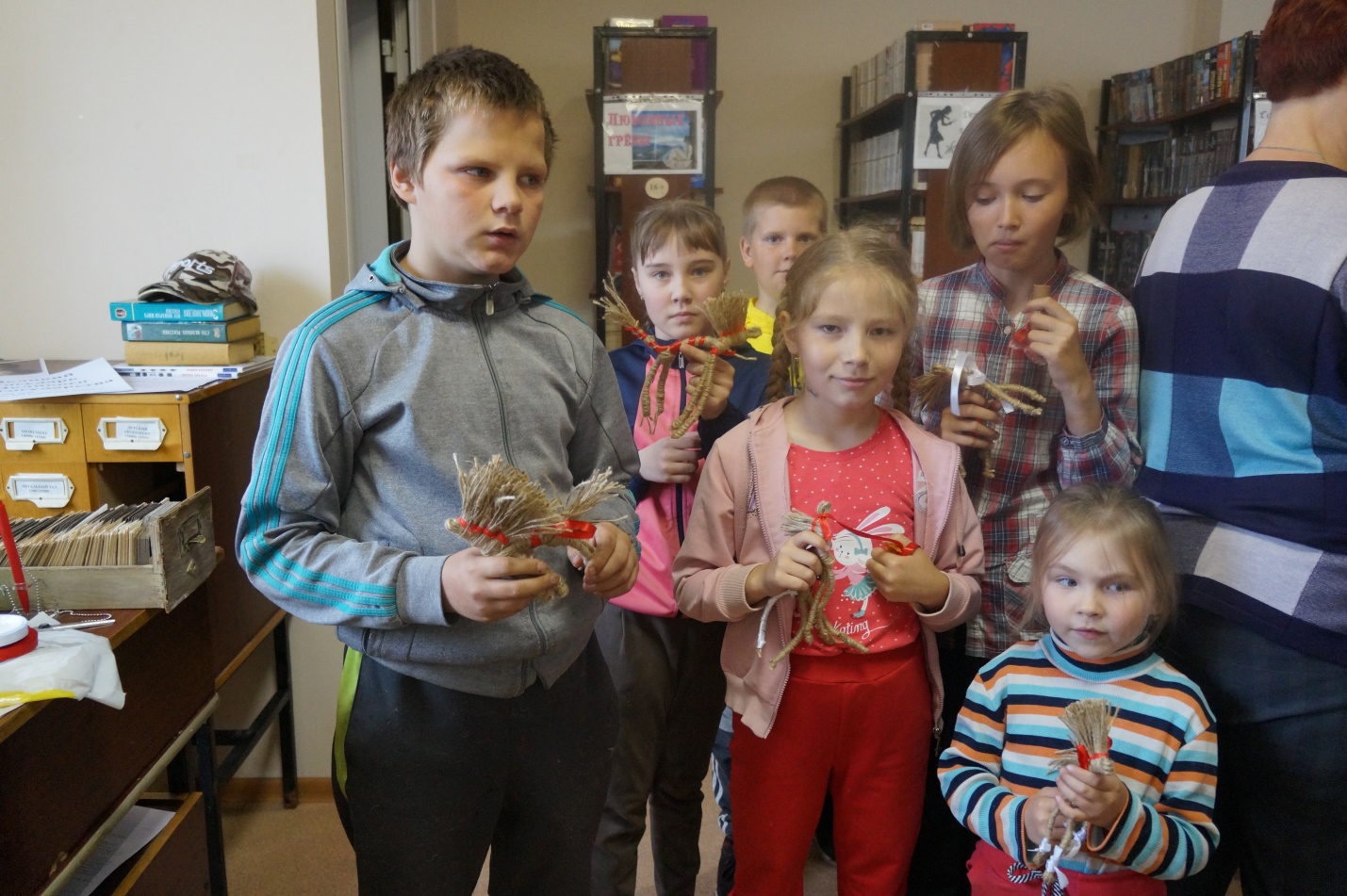 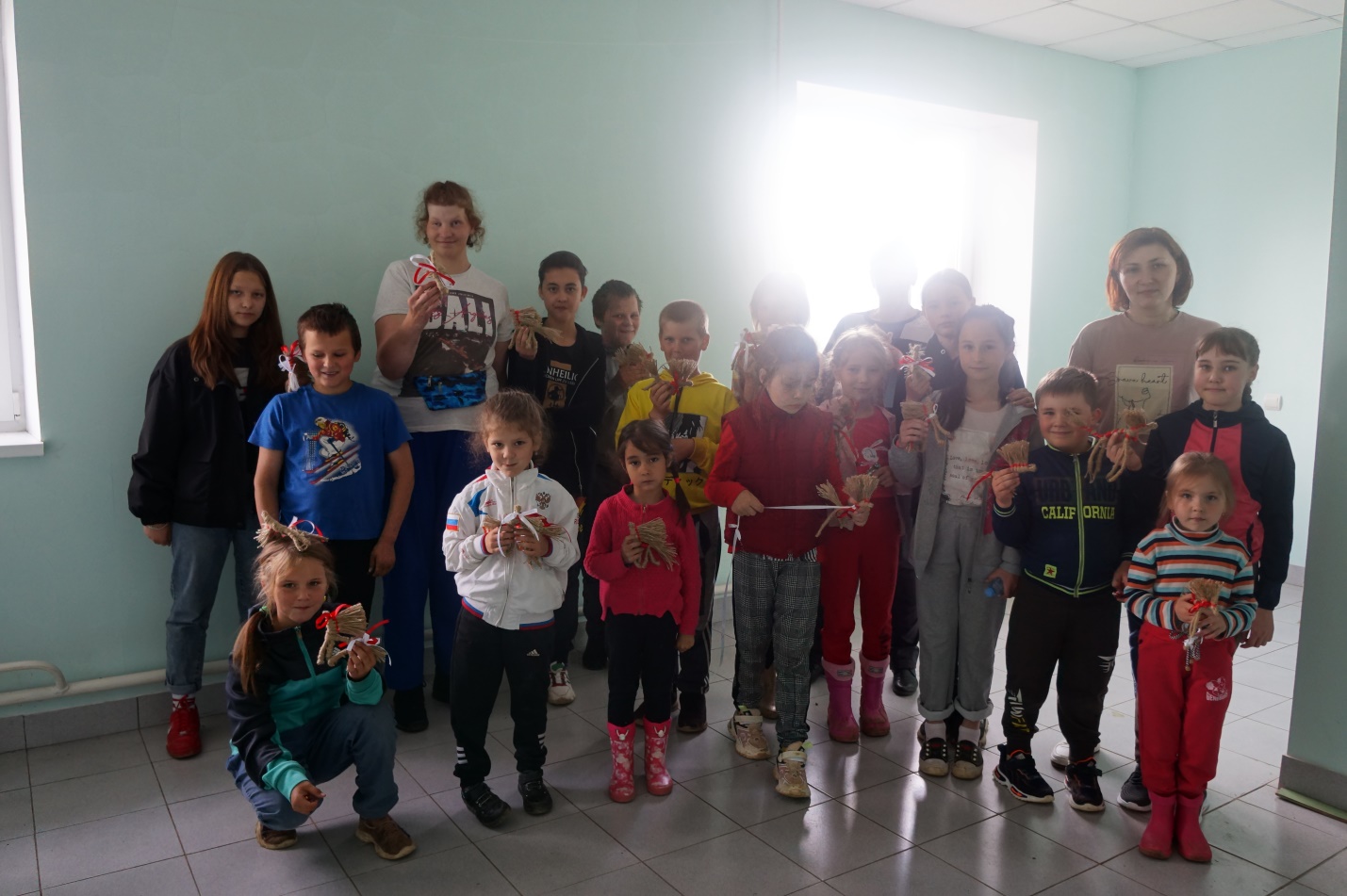 